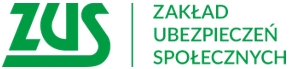 Informacja prasowa Do 16 sierpnia można skorzystać ze świadczenie postojowegoDo 16 sierpnia przedsiębiorcy i osoby wykonujące umowy cywilnoprawne, którzy odczuli negatywne skutki występowania w Polsce Covid-19, mają czas na złożenie wniosku o świadczenie postojowe.Od 16 maja 2022 r. został zniesiony w Polsce stan epidemii. Zgodnie z przepisami wnioski o świadczenie postojowe przedsiębiorcy oraz osoby wykonujące umowy cywilnoprawne mogą złożyć najpóźniej w ciągu 3 miesięcy od miesiąca, w którym zostanie zniesiony stan epidemii, czyli do 16 sierpnia 2022 – informuje Marlena Nowicka – rzeczniczka prasowa ZUS w Wielkopolsce.Co bardzo ważne, termin 16 sierpnia dotyczy wniosków: RSP-D, RSP-DK, RSP-DB, RSP-DD, RSP-DD6, RSP-C, RSP-CZ, RSP-CK, RSP-CD6.Inaczej jest w przypadku wniosków o świadczenie postojowe lub ponowne świadczenie postojowe (RSP-DD7), które jest przyznawane na podstawie przepisów rozporządzenia z 26 lutego 2021 r. w sprawie wsparcia uczestników obrotu gospodarczego poszkodowanych wskutek pandemii COVID-19. Te wnioski mogą być składane do 23 lipca 2022 r. Dotyczy to takich branż jak: sprzedaż detaliczna, transportowa, gastronomiczna, kulturalno-rozrywkowa, sportowa, turystyczna, edukacyjna, cateringowa, usługowa, hotelowa, lecznictwo i fizjoterapia, fryzjerstwo i pozostałe zabiegi kosmetyczne, wypożyczanie i dzierżawa, targi, wyroby futrzarskie i pralnictwo, dyskoteki, pokoje zagadek.Świadczenie postojowe przeznaczone jest dla przedsiębiorców i osób wykonujących umowy cywilnoprawne, którzy negatywnie odczuli skutki występowania w Polsce Covid-19. Aby otrzymać środki należy spełnić kilka warunków. Informacje w tej sprawie znajdują się na stronie internetowej ZUS. Co do zasady świadczenie postojowe przysługuje w wysokości 80 proc. kwoty minimalnego wynagrodzenia za pracę (ustalanego na podstawie przepisów o minimalnym wynagrodzeniu za pracę), obowiązującego w 2020 roku – czyli 2080 zł.Przedsiębiorca, który rozlicza podatki w formie karty podatkowej i jest osobą zwolnioną z opłacania podatku VAT, może liczyć na świadczenie postojowe w wysokości 1300 zł.Bez zmian pozostaje kwestia rozkładania na raty albo odraczanie terminu płatności bez naliczania opłaty prolongacyjnej oraz możliwość wnioskowania o odstąpienie od pobierania odsetek za zwłokę. Oznacza to, że przedsiębiorcy nadal mogą skorzystać z tych ulg i wnioskować do ZUS.W ramach tarczy antykryzysowej ZUS wypłacił świadczenie postojowe na kwotę 6,5 mld zł. W samej tylko Wielkopolsce było to przeszło 667 mln zł.